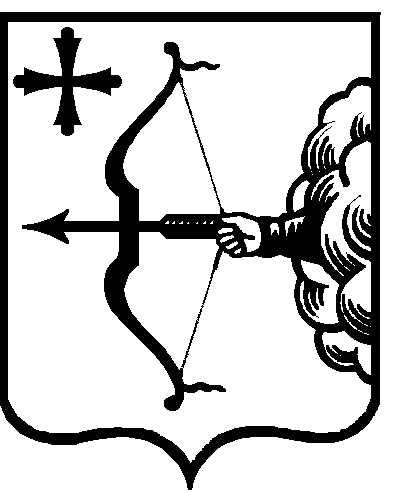 Об утверждении нормативных затратна обеспечение функций министерства юстиции Кировской области и подведомственного ему Кировского областного государственного казенного учреждения «Центр комплексного обеспечения» на 2019 годВ соответствии с частью 5 статьи 19 Федерального закона от 05.04.2013 № 44-ФЗ «О контрактной системе в сфере закупок товаров, работ, услуг для обеспечения государственных и муниципальных нужд», постановлениями Правительства Кировской области от 22.12.2015 № 75/850 «Об утверждении требований к порядку разработки и принятия правовых актов о нормировании в сфере закупок для обеспечения государственных нужд Кировской области, содержанию указанных актов и обеспечению их исполнения», от 30.12.2014 № 19/278 «О Правилах определения нормативных затрат на обеспечение функций государственных органов Кировской области, органа управления Кировского областного территориального фонда обязательного медицинского страхования (включая соответственно территориальные органы и подведомственные казенные учреждения)»:1. Утвердить нормативные затраты на обеспечение функций министерства юстиции Кировской области и подведомственного ему Кировского областного государственного казенного учреждения «Центр комплексного обеспечения» на 2019 год согласно приложению. 2. При планировании закупок для обеспечения нужд министерства и подведомственного ему учреждения на 2019 год и плановый период структурным подразделениям министерства и учреждению руководствоваться настоящим распоряжением.3. Нормативы количества и (или) цены товаров, работ, услуг, в том числе сгруппированных по должностям работников и (или) категориям должностей работников, определенные в прилагаемых нормативных затратах, могут быть изменены в пределах утвержденных на эти цели лимитов бюджетных обязательств на 2019 год по соответствующему виду нормативных затрат.4. Заместителю министра Кашину С.А.: 4.1. Довести настоящее распоряжение до сведения государственных служащих министерства и работников учреждения.4.2. Разместить настоящее распоряжение на официальном сайте единой информационной системы в сфере закупок в информационно-телекоммуникационной сети «Интернет» (www.zakupki.gov.ru) в течение 7 рабочих дней со дня его принятия.5. Контроль за выполнением распоряжения оставляю за собой.Министр юстицииКировской области						                М.С. Финченко__________________________________________________________________ПОДГОТОВЛЕНОНачальник отдела по вопросам регистрации актов гражданского состояния, оказания государственных услуг                                                                       В.Д. ТокаревСОГЛАСОВАНОЗаместитель министра                                                                          С.А. КашинНачальник отдела, главный бухгалтер                                                                                Е.В. ФокинаЗаместитель начальникагосударственно-правового управления                                         С.В. ТукмачеваДиректорКОГКУ «Центркомплексного обеспечения»                                                                Д.А. ИсаковИ.о. заместителя директора КОГКУ «Центркомплексного обеспечения»                                                          А.С. КорепановМИНИСТЕРСТВО ЮСТИЦИИ КИРОВСКОЙ  ОБЛАСТИРАСПОРЯЖЕНИЕМИНИСТЕРСТВО ЮСТИЦИИ КИРОВСКОЙ  ОБЛАСТИРАСПОРЯЖЕНИЕМИНИСТЕРСТВО ЮСТИЦИИ КИРОВСКОЙ  ОБЛАСТИРАСПОРЯЖЕНИЕМИНИСТЕРСТВО ЮСТИЦИИ КИРОВСКОЙ  ОБЛАСТИРАСПОРЯЖЕНИЕ№г. Киров г. Киров г. Киров г. Киров 